                                                                                                    Утверждаю                                                                                                               Заведующий МБДОУ ДСОВ № 22                                                                                                                        __________ Т.Ю МармиловаРасписаниезанятий в подготовительной группе «Радуга»На 2023/2024 учебный годНе более 30 мин. 13 занятий в неделю 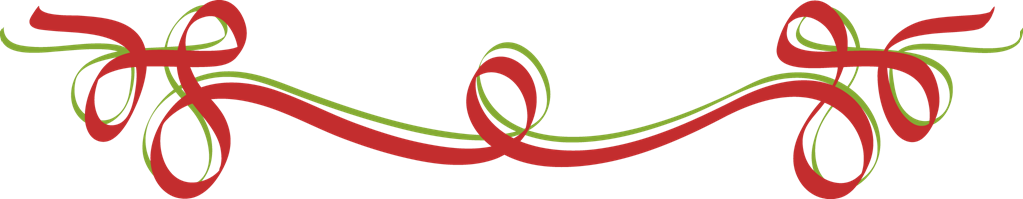 понедельник  вторник   среда  четверг пятница Речевое развитиеРазвитие речи8.50-  9.20Познавательное развитиеОзнакомление с окружающим миром / Ознакомление с природой  9.30-10.00Художественно- эстетическое развитиеМузыкальная деятельность10.10 - 10.40  Физическое развитие Двигательная деятельность(физическая культура)8.50-9.20Познавательное развитиеФормирование элементарных математических представлений    9.30- 10.00Кружковая работа15.50-16.20 Речевое развитиеРазвитие речи/Чтение художественной литературы8.50-  9.20Социально-коммуникативное развитие  (режимные моменты, этикет, ситуации    общения)Художественно- эстетическое развитиеМузыкальная деятельность10.10 - 10.40кружковая работа15.50-16.20             Познавательное развитиеФЭМП 8.50-9.20Художественно -эстетическое развитиерисование изобразительная  деятельность9.30-10.00 Физическое развитие Двигательная деятельность( физическая культура)улица10.10-10.40  Художественно -эстетическое развитиеЛепка/ аппликация( продуктивная  деятельность)9.00-9.30 Физическое развитие Двигательная деятельность( физическая культура)9.40-10.10